SummaryID: py19-0000000002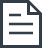 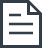 You must complete the BASIC INFORMATION before you can begin to complete other tasks in the application. Basic informationLEA Name:Please note: You must finish and "mark complete" this basic section before you will have access to complete any of the Criteria sections.(No response)primary contact NAME (School Nutrition professional):(No response)primary contact POSITION/ROLE (School Nutrition  professional):(No response)primary contact EMAIL (School Nutrition professional):(No response)primary contact PHONE NUMBER (School Nutrition professional): (No response)primary contact 2nd PHONE NUMBER (School Nutrition professional), if needed for summer:(No response)Names of others assisting in completion of application (list at least one other)(No response)additional contact EMAIL:(No response)additional contact PHONE NUMBER:(No response)Name of Superintendent:(No response)Superintendent Email:(No response)Name of Additional Administrator (if Superintendent is not the administrator signing off):(No response)Additional Administrator’s Email (if Superintendent is not the administrator signing off):(No response)LEA Address:(No response)Total number of schools in LEA:(No response)Total number of students in LEA:(No response)Racial/ethnic demographics of student body in the LEA:(No response)Racial/ethnic demographics of school personnel body in the  LEA:(No response)To the best of your knowledge, what school year did your LEA begin any farm to school initiatives?(No response)What is your LEA’s definition of “local” when procuring local foods for school   meals?(No response)Who are the top five farm to school leaders in your LEA?Please list their name, email address, position (i.e.: school nutrition director, parent, etc.), and whether they were part of the data collection process for this application. Please note any political leaders that have been involved and/or supportive of farm to school efforts in your LEA.Materials submitted will be used to promote farm to school activities and highlight local efforts throughout the year to come. Please confirm you are in possession of photo rights for all photographs provided to us in this application.No Responses SelectedPlease tell us your LEA's farm to school story (in 50 to 250 words).(No response)This is the inaugural year of these awards: please share with us your ideas about naming these awards.The Georgia awards which our NC program is modeled after are called the Golden Radish. Ideas submitted thus far are the Golden Sweetpotato Awards, the Green Schools Awards, Deep Roots Awards . .. Share your ideas and thoughts!(No response)For more information about each of the criteria, please refer to the following document: https://f2sawardsnc.smapply.io/protected/resource/eyJoZnJlIjogMTAwMTEyMTI1LCAidnEiOiAxMDc1Nzh9/note: If you enter data for any criteria, you will be required to upload supporting documentation to "complete the task." However, you DO NOT need to enter data for every criteria, but rather ONLY the ones for which you wish to submit activities.Criteria 1CRITERIA 1: Local Food Purchasing School Nutrition purchases local food for School Nutrition Programs (School Breakfast, School Lunch, Fresh Fruit & Vegetable Program, Special Milk Program, After-school Snack Program, At Risk Supper Program, Summer Nutrition Programs).This is info School Nutrition professionals will be able to answer. Local farmers and school partners may have supporting information or documentation materials to support.How many DAYS did your LEA offer locally grown food items on the school nutrition menu this year?(No response)How many total MEALS included locally grown items this school  year?note that you might provide breakfast and lunch, both with locally grown food, on the same day(No response)Please briefly describe how your LEA offered locally grown food items on the school nutrition menu this year.(No response)If applicable, please list any specific purchasing pathways, especially any farms and/or distributors that you have partnered with throughout the school year.For more information about each of the criteria, please refer to the following document: https://f2sawardsnc.smapply.io/protected/resource/eyJoZnJlIjogMTAwMTEyMTI1LCAidnEiOiAxMDc1Nzh9/note: If you enter data for any criteria, you will be required to upload supporting documentation to "complete the task." However, you DO NOT need to enter data for every criteria, but rather ONLY the ones for which you wish to submit activities.Criteria 2CRITERIA 2: Local Food Recipes and Taste TestsLocal food recipes are used in school nutrition programs and taste tests expose students to local  foods.This is info School Nutrition professionals and/or other members from your farm to school team may know so you might also check with CTE/FCS, teachers, Cooperative Extension, FoodCorps Service Members, STUDENTS, and other partners for information as well as for documentation materials like photographs to support.How many total TASTE TESTS with locally grown food did your LEA offer students this   year?(No response)Please approximate the total number of STUDENTS participating in taste tests this year.(No response)Please approximate the total number of SCHOOLS participating in taste tests this year.(No response)Please briefly describe how students in your LEA participated in taste tests this year.(No response)Approximately how many times did you use a NC K-12 Culinary Institute recipe, Jr Chef competition recipe or other recipes created with student input for school meals or taste tests?(No response)Please approximate the total number of students partaking of recipes created with student input.(No response)For more information about each of the criteria, please refer to the following document: https://f2sawardsnc.smapply.io/protected/resource/eyJoZnJlIjogMTAwMTEyMTI1LCAidnEiOiAxMDc1Nzh9/note: If you enter data for any criteria, you will be required to upload supporting documentation to "complete the task." However, you DO NOT need to enter data for every criteria, but rather ONLY the ones for which you wish to submit activities.Criteria 3CRITERIA 3: Farm/Farmer and Food PartnersStudents interact with a farms/farmers or other food business partner/s through field trips to farms, farmer visits to schools, and/or farmer support of school gardens and/or educational activities.This is info any of your farm to school team may know so you might check with CTE/FCS, teachers, Cooperative Extension, FoodCorps Service Members, School Nutrition professionals, Local Food Council members, local farmers, farmer support organizations or farmers market managers, Admin,STUDENTS, and other partners for information as well as for documentation materials like photographs to support.How many farm/farmer INTERACTIONS did students participate in this year?*(No response)Please approximate how many STUDENTS total participated in these farm/farmer interactions.(No response)Please approximate how many SCHOOLS total participated in these farm/farmer interactions.(No response)Please briefly describe how students in your LEA interacted with farms/farmers this year, including names of specific farms/farmers, if possible.(No response)For more information about each of the criteria, please refer to the following document: https://f2sawardsnc.smapply.io/protected/resource/eyJoZnJlIjogMTAwMTEyMTI1LCAidnEiOiAxMDc1Nzh9/note: If you enter data for any criteria, you will be required to upload supporting documentation to "complete the task." However, you DO NOT need to enter data for every criteria, but rather ONLY the ones for which you wish to submit activities.Criteria 4CRITERIA 4: Classroom CurriculumLessons offered in local food systems; agriculture; local food, nutrition, health, and wellbeing education.This is info Many of your farm to school team may know so you might check with CTE/FCS, teachers, Cooperative Extension, FoodCorps Service Members STUDENTS, and other partners for information as well as for documentation materials like photographs to support.How many farm to school, standards-based LESSONS were taught in your LEA this year?*(No response)Please approximate how many STUDENTS total participated in classroom farm to school related lessons.(No response)Please approximate how many SCHOOLS total participated in farm to school classroom related lessons.(No response)Please briefly describe how your LEA integrated farm to school into standards-based curriculum this year (i.e.- science, math, family and consumer sciences, agriculture, etc.). (No response)For more information about each of the criteria, please refer to the following document: https://f2sawardsnc.smapply.io/protected/resource/eyJoZnJlIjogMTAwMTEyMTI1LCAidnEiOiAxMDc1Nzh9/note: If you enter data for any criteria, you will be required to upload supporting documentation to "complete the task." However, you DO NOT need to enter data for every criteria, but rather ONLY the ones for which you wish to submit activities.Criteria 5CRITERIA 5: Hands-on CookingStudents are connected to hands-on cooking of local foods through safe food preparation.This is info any of your farm to school team may know so you might check with CTE/FCS, teachers, Cooperative Extension, FoodCorps Service Members, School Nutrition professionals, Admin, STUDENTS, and other partners.How many hands-on cooking ACTIVITIES or programs using local food did students in your LEA participate in this year?  *(No response)Please approximate how many STUDENTS total participated in local foods hands-on cooking activities or programs.(No response)Please approximate how many SCHOOLS total participated in local foods hands-on cooking activities or programs.(No response)Please briefly describe how students in your LEA participated in cooking activities this year.(No response)For more information about each of the criteria, please refer to the following document: https://f2sawardsnc.smapply.io/protected/resource/eyJoZnJlIjogMTAwMTEyMTI1LCAidnEiOiAxMDc1Nzh9/note: If you enter data for any criteria, you will be required to upload supporting documentation to "complete the task." However, you DO NOT need to enter data for every criteria, but rather ONLY the ones for which you wish to submit activities.Criteria 6CRITERIA 6: Hands-on GardeningStudents experience edible school gardens located on school grounds or nearby.This is info any of your farm to school team may know so you might check with CTE/FCS, teachers, Cooperative Extension, FoodCorps Service Members, Grounds Management Professionals, STUDENTS, Parents, and other partners.How many edible GARDENS are in your LEA? *(No response)Please approximate how many STUDENTS total use school gardens.(No response)Please approximate how many SCHOOLS total have school gardens on site or within walking distance.noting that a school might have more than one garden or two or more schools might share a garden(No response)For more information about each of the criteria, please refer to the following document: https://f2sawardsnc.smapply.io/protected/resource/eyJoZnJlIjogMTAwMTEyMTI1LCAidnEiOiAxMDc1Nzh9/note: If you enter data for any criteria, you will be required to upload supporting documentation to "complete the task." However, you DO NOT need to enter data for every criteria, but rather ONLY the ones for which you wish to submit activities.Criteria 7CRITERIA 7: Healthy Local Food EnvironmentSchools engage in promotions and/or promotional programs for healthy school and community environments. Schools have a built-environment (permanent physical school surroundings) and/or visible promotions. These might include promotions such as visual displays of local food and farms; murals or art work celebrating local food culture; displays around food waste reduction programs. This would also include schools/LEAs participating in school community programs such as food waste reduction, NC Crunch, F&V program, good food procurement program, and/or USDA census data collection.This is info any of your farm to school team may know so you might check with CTE/FCS, teachers, Cooperative Extension, FoodCorps Service Members, School Nutrition professionals, Admin, Grounds Management professionals, parents, STUDENTS, and other partners.How many total farm to school visual promotions did your LEA conduct this year? *For example: a poster display of local farmers during the month of October for Farm to School Month. See list above and criteria explanation sheet for more examples!(No response)Please approximate how many schools total have explicit local healthy school environments.For example: permanent murals or art work that display a celebration or honoring of local food and local food culture.(No response)How many programs that encourage a local food environment did your LEA participate in this year?For example: a composting program for food waste reduction. (No response)Please approximate how many SCHOOLS participated in programs that support local healthy school environments.(No response)Please briefly describe how your LEA promoted farm to school and local food items this year.(No response)For more information about each of the criteria, please refer to the following document: https://f2sawardsnc.smapply.io/protected/resource/eyJoZnJlIjogMTAwMTEyMTI1LCAidnEiOiAxMDc1Nzh9/note: If you enter data for any criteria, you will be required to upload supporting documentation to "complete the task." However, you DO NOT need to enter data for every criteria, but rather ONLY the ones for which you wish to submit activities.Criteria 8CRITERIA 8: TrainingsFarm to school trainings are offered, attended, and supported. School staff (i.e.: teachers, school nutrition staff, administration, etc.) participate in professional development trainings, conferences, webinars on farm to school related topics (Examples of topics that address how local food systems impact a school include trainings such as gardening workshops, cooking with local foods, and how to do farm to school activities, but also skill building in racial equity, how climate change impacts local farms and local communities and ways to mitigate, and how local and federal policies work and impact local schools and local farmers).This is info any of your farm to school team may know so you might check with Admin, School Nutrition professionals, CTE/FCS, teachers, School Grounds Management, FoodCorps Service Members, parents, PTA/PTO, STUDENTS, and other partners.How many school-wide and/or LEA-wide farm to school professional development trainings did school staff (i.e. teachers, school nutrition staff, administration) in your LEA participate in this year? *Please note that the professional development training must be offered school-wide or LEA-wide or impact a whole school or LEA to count. Select staff members attending a conference that includes farm to school content does NOT count unless those attendees also did a share back or somehow implemented the training at the school or LEA level. Feel free, however, to note in the "describe" section below individuals who participated in trainings without share-backs, if you have that information, and we are happy to support the development or opportunities for individuals to impact their greater community!(No response)Please briefly describe how school staff participated in farm to school professional development training this year.(No response)For more information about each of the criteria, please refer to the following document: https://f2sawardsnc.smapply.io/protected/resource/eyJoZnJlIjogMTAwMTEyMTI1LCAidnEiOiAxMDc1Nzh9/note: If you enter data for any criteria, you will be required to upload supporting documentation to "complete the task." However, you DO NOT need to enter data for every criteria, but rather ONLY the ones for which you wish to submit activities.Criteria 9CRITERIA 9: Community EngagementSchools and/or LEAs engage community partners in farm to school activities. Parents and/or community members are involved in the farm to school program and/or the school is connected to local community efforts involving farm to school, such as members of a local food council are on the school wellness committee, school staff involved in farm to school are part of a local food council, PTA or PTO is engaged in farm to school efforts, schools have mixed use policies for garden and/or kitchen facilities allowing community members and groups to benefit from a schools farm to school efforts, etc.This is info any of your farm to school team may know so you might check with CTE/FCS, teachers, Cooperative Extension, FoodCorps Service Members, School Nutrition professionals, Admin, parents, PTA/PTO, and other partners.How many farm to school ACTIVITIES in your LEA were parents and/or community members involved in this year? *(No response)How many SCHOOLS in your LEA involved parents and/or community members in farm to school activities this year? *(No response)Please briefly describe how parents and community members were involved in the farm to school program this year.(No response)For more information about each of the criteria, please refer to the following document: https://f2sawardsnc.smapply.io/protected/resource/eyJoZnJlIjogMTAwMTEyMTI1LCAidnEiOiAxMDc1Nzh9/note: If you enter data for any criteria, you will be required to upload supporting documentation to "complete the task." However, you DO NOT need to enter data for every criteria, but rather ONLY the ones for which you wish to submit activities.Criteria 10CRITERIA 10: PolicyFarm to school is named explicitly in school and LEA level written policies and practices. Language specifying farm to school is adopted into an LEA- wide policy or procedure (i.e.: wellness policy/SHAC), including specific naming of farm to school engagement efforts, mixed use policies for gardens, food waste reduction or collection practices and policies, recycling or reusable trays policies, school partnership in community emergency plans, headstart or pre-K programs incorporating farm to school, etc.This is info any of your farm to school team may know but you might start with with Admin, SHAC members, School Board members, parents, PTA/PTO members, teachers, Cooperative Extension, FoodCorps Service Members, School Nutrition professionals, School Grounds Management professionals, STUDENTS, and other partners.Criteria 10 Recognition levelsLevel	RequirementIncludes farm to school language in one areaBronzeSilverGoldof the school environment.Includes farm to school language in two areas of the school environment.Includes specific language for implementing f2s throughout the school environment.note: Honorary and platinum are not specified as honorary is fulfilled if any activity is submitted, and Platinum is fulfilled when ALL the gold criteria levels are fulfilled.Is farm to school language adopted into an LEA-wide policy or procedure (i.e.: wellness policy)?(No response)Please briefly describe how farm to school is incorporated into an LEA-wide policy or procedure.(No response)Does your LEA serve pre-k or head start facilities?(No response)For more information about each of the criteria, please refer to the following document: https://f2sawardsnc.smapply.io/protected/resource/eyJoZnJlIjogMTAwMTEyMTI1LCAidnEiOiAxMDc1Nzh9/note: If you enter data for any criteria, you will be required to upload supporting documentation to "complete the task." However, you DO NOT need to enter data for every criteria, but rather ONLY the ones for which you wish to submit activities.Criteria 11CRITERIA 11: Racial EquityVisibility of equity principles related to farm to school are incorporated in one or more criteria: racial equity is addressed specifically in policies, educational practices, and school environment.This is info any of your farm to school team may know! You might check with Admin, SHAC members, School Board members, parents, PTA/PTO members, teachers, CTE, FCS, Cooperative Extension, FoodCorps Service Members, School Nutrition professionals, Grounds Management professionals, STUDENTS, and other partners.We define racial equity as both a process and an outcome, as when outcomes and opportunities are equal for all, and not impacted by race or zip code. We define a racial equity lens as 1-acknowledging inequities, 2-analyzing the impacts, and 3-strategizing toward equity. **POC stands for people of color. *RE example possibilities are listed in each category, but these are simplified, compartmentalized, and just examples—please share how you address RE across your farm to school efforts!Criteria 11 Recognition levelsLevel	RequirementBronze	Racial Equity incorporated into 2 criteria.Silver	Racial Equity incorporated into 5 criteria.Gold	Racial Equity incorporated into 7 criteria.note: Honorary and platinum are not specified as honorary is fulfilled if any activity is submitted, and Platinum is fulfilled when ALL the gold criteria levels are fulfilled.Where and how have you explicitly applied Racial Equity in your farm to school practices and policies? Why is this important to your work?Examples:school nutrition purchases from farmers who identify as Black or People of Color (POC) share POC food culture with taste  testsvisit farms and partner with POC farmers who explore the knowledge & history of POC agriculture teach the knowledge & history of POC in food and agriculture; incorporate curriculums addressing food and agriculture which center people of colorexplore POC cultural history and current food traditions and cooking practices explore different plants related to cultural foodways or medicine practicesdisplay images of current POC and women farmers and the rich cultural history of POC farmers; implement a food waste program with education around the disproportional impact of environmental injustice on communities of colorattend, support, offer trainings in Racial Equity to teachers and f2s partners focusing on how to bring a racial equity lens to farm to school workprioritize POC leadership and collective work; engage with PTA/PTO or food councils on Racial Equity and Farm to Schools roleaddress racial equity at the school board level; develop school-centered resiliency strategies for emergencies address disproportional impact on communities of color(No response)Terms & AgreementsPlease invite your Superintendent (as a collaborator) to review your completed application, so that he or she can approve it for submission.To invite a collaborator, return to your application task overview (click on "Back to application" at the top of the task summary bar on the left). From there, simply click the "Add collaborator" button at the bottom of the left-hand pane.Note: the main contact/originator of an application must be the one to "Review and Submit" once all "tasks" are complete (once each criteria you wish to submit info and documentation for has been submitted).I attest that my LEA Superintendent (or other administrator) has granted the Farm to School Coalition of NC and its steering committee member organizations permission to use the attached images in email communications, websites, and print materials promoting the practice of farm to school. By typing my name below, I attest that I have on file, and can produce if requested, release forms for all minor children who can be identified in the attached images.No Responses SelectedI attest that I have received my LEA Superintendent's permission (or permission of other administrator) to submit this application. All information provided is true to the extent of my knowledge. I understand that the Farm to School of NC Awards committee reserves the right to request additional information or documentation to clarify or verify farm to school activities.No Responses SelectedNameEmail addressPositionPart of data collection process123451(No response)2(No response)3(No response)4(No response)5(No response)6(No response)7(No response)8(No response)9(No response)10(No response)Name of person submitting this application:*(No response)Name of LEA administrator (if other than superintendent is signing off):(No response)Name of person submitting this application:*(No response)Name of LEA superintendent:*(No response)Name of LEA administrator (if other than superintendent is signing off):*(No response)